О внесении изменений в приказ управления лесного хозяйства Липецкой областиот 20 января 2021 года № 5 «Об утверждении Порядка определения объема и условий предоставления субсидий на иные цели областным государственным автономным учреждениям, в отношении которых управление лесного хозяйства Липецкой области осуществляет функции и полномочия учредителя»По результатам проведенного мониторинга нормативных правовых актов управления лесного хозяйства Липецкой области приказываю:Внести в приказ управления лесного хозяйства Липецкой области от 20 января 2021 года № 5 «Об утверждении Порядка определения объема и условий предоставления субсидий на иные цели областным государственным автономным учреждениям, в отношении которых управление лесного хозяйства Липецкой области осуществляет функции и полномочия учредителя» следующие изменения: В преамбуле слова «постановлением администрации Липецкой области от 10 декабря 2020 года N 664 "Об исполнительных органах государственной власти Липецкой области, уполномоченных на утверждение нормативных правовых актов о предоставлении субсидий бюджетным и автономным учреждениям на иные цели" заменить словами "постановлением Правительства Липецкой области от 25 апреля 2023 года N 203 "Об исполнительных органах государственной власти Липецкой области, уполномоченных на утверждение нормативных правовых актов о предоставлении субсидий бюджетным и автономным учреждениям на иные цели".2. В приложении к приказу:1) дополнить пунктом 2.18 следующего содержания:«2.18. Осуществление доплаты к заработной плате руководителям и специалистам, работающим в сельской местности.»; 2) в пункте 3.1 цифры «2.17» заменить цифрами «2.18»;3) дополнить пунктом 3.10 следующего содержания:«3.10. Приказ об утверждении перечня должностей работников Учреждения, работающих в сельской местности, информацию о количестве лиц, являющихся получателями доплаты, а также сведения о планируемом объеме доплаты за год (пункт 2.18 Порядка).»;4) пункт 5.9 дополнить абзацем следующего содержания:«Результатом предоставления субсидии является объем выполненных восстановительных работ.».5) пункт 5.10  дополнить абзацем следующего содержания:«Результатом предоставления субсидии является объем финансовых обязательств, исполненных в целях осуществления ликвидационных и реорганизационных мероприятий.»;6) дополнить пунктом 5.13 следующего содержания:«5.13. Для субсидий, указанных в пункте 2.18 Порядка, - на основании количества получателей доплаты и средней заработной платы получателей доплаты за год с учетом размера страховых взносов, подлежащих уплате в государственные внебюджетные фонды.Результатом предоставления субсидии является количество работников Учреждения, работающих в сельской местности и получивших доплату к заработной плате.»;7) абзац четвертый пункта 6 после слов «Правительства Российской Федерации и» дополнить словом «Правительства»;8) в абзаце первом пункта 7 цифры «2.17» заменить цифрами «2.18», цифры «3.9» заменить цифрами «3.10»;9) в пункте 10:в абзаце втором цифры «3.9» заменить цифрами «3.10»;в абзаце четвертом  цифры «2.17» заменить цифрами «2.18».3. Настоящий приказ вступает в силу с 1 января 2024 года.4.Контроль за исполнением приказа возложить на заместителя начальника управления – начальника отдела финансирования и администрирования платежей за пользование лесом Хлапонину Е.А.Начальник управления                                                                    Ю.Н. Божко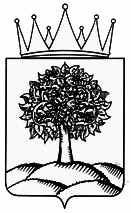  	      Управление лесного хозяйстваЛипецкой областиП Р И К А З 	      Управление лесного хозяйстваЛипецкой областиП Р И К А З 	      Управление лесного хозяйстваЛипецкой областиП Р И К А З 	      Управление лесного хозяйстваЛипецкой областиП Р И К А Зг. Липецк